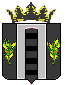 АДМИНИСТРАЦИЯ  ПОГРАНИЧНОГО МУНИЦИПАЛЬНОГО  ОКРУГАОТДЕЛ  ОБРАЗОВАНИЯПРИКАЗ29.04.2021                                       п. Пограничный                                    № 54 Об организации и проведении федерального тренировочного
мероприятия по информатике и ИКТ в компьютерной форме в ППЭ 3101 на территории Пограничного муниципального округа в 2021 годуВ соответствии с Федеральным законом от 29.12.2012 № 273-ФЗ «Об образовании в Российской Федерации», Порядком проведения государственной итоговой аттестации по образовательным программам среднего общего образования, утвержденным приказом Министерства просвещения Российской Федерации и Федеральной службы по надзору в сфере образования и науки от 07.11.2018 № 190/1512 «Об утверждении Порядка проведения государственной итоговой аттестации по образовательным программам среднего общего образования», в целях проведения организационных и технологических процедур по подготовке к проведению государственной итоговой аттестации по образовательным программам среднего общего образования и обучения работников пунктов проведения экзаменов на территории Приморского края в 2021 годуПРИКАЗЫВАЮ:Провести 20.05.2021, в 10:00, региональное тренировочное мероприятие по информатике и ИКТ в компьютерной форме с применением технологии печати полного комплекта экзаменационных материалов (далее - ЭМ) на электронных носителях и сканирования в штабе пункта проведения экзамена (далее - ППЭ) с участием обучающихся 11 классов (Приложение) (далее - тренировочное мероприятие).Задействовать в проведении тренировочного мероприятия все аудитории и оборудование (включая резервное), а также всех работников ППЭ, запланированных для проведения единого государственного экзамена по информатике и ИКТ в компьютерной форме (далее - КЕГЭ) в 2021 году.Муниципальному координатору, Третьяковой Т.В.:В срок до 10:00 05.05.2021 произвести назначение участников и работников ППЭ (в том числе их распределение), запланированных для проведения тренировочного мероприятия в Планировании ГИА-11 и сделать выгрузку вышеперечисленных сведений в РЦОИ по защищенной сети VipNet абоненту сети 6114 «Региональный центр обработки информации»;Руководителю ППЭ, Бисик Е.П.:Организовать проведение тренировочного мероприятия в ППЭ в соответствии с рекомендациями Федеральной службы по надзору в сфере защиты прав потребителей и благополучия человека на территории Российской Федерации и регламентом проведения тренировочного мероприятия (будет направлен РЦОИ в срок до 13.05.2021);В день проведения тренировочного мероприятия обеспечить в ППЭ работу штаба и всех аудиторий, задействованных для проведения КЕГЭ;Обеспечить участие обучающихся 11 классов, планирующих сдачу КЕГЭ в 2021 году;Обеспечить участие работников ППЭ (в том числе резервных), запланированных для проведения ЕГЭ в 2021 году, в проведении тренировочного мероприятия;Обеспечить подготовку оборудования, предназначенного для проведения КЕГЭ, включая резервное;Обеспечить тиражирование (запись на диски) и распределение ЭМ по ППЭ, задействованным в проведении тренировочного мероприятия;В срок до 14:00 18.05.2021 обеспечить техническую подготовку ППЭ к проведению тренировочного мероприятия, при участии членов ГЭК и руководителя ППЭ, с передачей статуса на тренировочном федеральном портале;В срок до 14:00 19.05.2021 обеспечить прохождение контроля технической готовности ППЭ к проведению тренировочного мероприятия, при участии членов ГЭК и руководителя ППЭ, с передачей статуса на тренировочном федеральном портале;По завершении тренировочного мероприятия обеспечить сканирование в штабе ППЭ и передачу в РЦОИ до 15:00 20.05.2021 пакета (пакетов) с электронными образами бланков регистрации участников, пакета (пакетов) с ответами участников тренировочного экзамена, форм ППЭ;Обеспечить заполнение и передачу в РЦОИ по электронной почте (ppe@rcoi25.ru) журнала проведения тренировочного мероприятия (в формате xls/.xlsx) в срок до 16:00 20.04.2021;Создать комиссию по уничтожению ЭМ и обеспечить утилизацию материалов тренировочного мероприятия в течение 3 дней после получения результатов;Довести настоящий приказ до сведения всех категорий работников ППЭ, задействованных в проведении тренировочного мероприятия.Контроль за исполнением настоящего приказа оставляю за собой. Начальникаотдела образования                                                                                            Н.Г. ПанковаПриложение 1Список участников тренировочного мероприятия по информатике и ИКТ в компьютерной форме.Арефьев Е.П.Германюк А.В.Козел М.В.Кузьмин В.Г.Патрикей А.Ю.Пономаренко Р.А.Черевко А.А.Шептуров М.Р.Шкарина Д.Е.